MINISTERRodziny i Polityki SpołecznejDSR.V.831.75.2021.KK.Szanowni Państwo!Warszawa, 2021 r.Pani/PanProwadzący instytucję opieki dla dzieci w wieku do lat 3Przed nami nowy rok szkolny. Początek września to także czas rozpoczęcia uczęszczania do instytucji opieki przez dzieci w wieku do lat 3. Jest to szczególne wydarzenie w życiu dzieci najmłodszych, które powinno odbyć się w jak najbardziej przyjaznych warunkach. Dziecko łatwiej akceptuje przebywanie w żłobku, klubie dziecięcym lub pod opieką dziennego opiekuna dzięki okresowi adaptacyjnemu, w którym uczestniczy wraz z rodzicem lub opiekunem.Zdarza się, że ze względu na pandemię COVID-19 prowadzący instytucje opieki podejmują decyzje o nieorganizowaniu zajęć adaptacyjnych bądź o ich organizacji bez udziału rodziców lub opiekunów. Należy jednak zauważyć, że obowiązujące wytyczne przeciwepidemiczne Głównego Inspektora Sanitarnego z dnia 19 listopada 2020 r. dla przedszkoli, oddziałów przedszkolnych w szkole podstawowej i innych form wychowania przedszkolnego oraz instytucji opieki nad dziećmi w wieku do lat 3 pozwalają rodzicom / opiekunom na przebywanie na terenie placówki w przypadku odbywania przez dziecko okresu adaptacyjnego. Rodzic / opiekun jest zobowiązany zachować wszelkie środki ostrożności 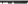 m.in. stosując osłonę ust i nosa, rękawiczki jednorazowe lub dezynfekcję rąk, musi być zdrowy, a w jego domu nie może przebywać osoba w izolacji w warunkach domowych.Pragnę zachęcić prowadzących instytucje opieki dla dzieci do lat 3, aby umożliwili rodzicom dzieci uczestniczenie w zajęciach adaptacyjnych. Pierwszy kontakt z instytucją opieki, a więc z nowym miejscem i nowymi osobami może wywoływać u dziecka silne emocje.Ważne jest, by dziecko czuło się bezpiecznie i komfortowo, w czym pomaga obecność rodzica. Proces adaptacji jest niezwykle ważnym czynnikiem dla rozwoju dziecka i dla jego dalszego funkcjonowania poza środowiskiem rodzinnym.Ministerstwo Rodziny i Polityki Społecznej ul. Nowogrodzka 1/3/5, 00-513 Warszawa e-mail: info@mrips.gov.pl, tel. 222-500-108Pamiętajmy o potrzebach dzieci, które zaczną uczęszczać do instytucji opieki. Stosując cię do wytycznych Głównego Inspektora Sanitarnego, można pozwolić rodzicom w sposób bezpieczny brać udział w zajęciach adaptacyjnych.Jeszcze raz zachęcam prowadzących instytucje opieki do organizacji zajęć adaptacyjnych, w których będą mogli brać udział również rodzice. Wytyczne przeciwepidemiczne Głównego Inspekiora Sanitarnego m.in. dla instytucji opieki nad dziećmi w wieku do lat 3 znajdują się na stronic https://www.gov.pl/web/rodzina/zlobki-klubydzieciece-i-dzienni-opiekunowie-w-czasie-epidemii-koronawirusa.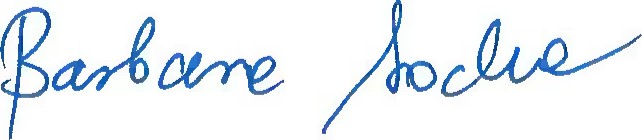 Ministerstwo Rodziny i Polityki Społecznej ul. Nowogrodzka 1/3/5, 00-513 Warszawa	e-mail: info@mrips.gov.pl, tel. 222-500-108